ДПП «Фортепиано», «Народные инструменты».Дистанционные задания Преподаватель Федотова Л.Н.7 класс. СольфеджиоУрок 7.02.2022 г.Тема урока: Построение и разрешение тритонов от звукаТритоны – это интервалы, содержащие 3 тона:увеличенная кварта (ув4) и уменьшенная квинта (ум5).Тритоны – неустойчивые интервалы. Они разрешаются в устойчивые по тяготению:Уменьшенные интервалы при разрешении сужаются (ум 5 разрешается в м3 или б3), Увеличенные –	расширяются (ув4 разрешается в м6 или б6).Тритоны можно построить как в тональности, так и от заданного звука.Чтобы построить и разрешить тритон от звука, нужно:Построить нужный тритон (ум5 или ув4), проверить интервальный состав, если надо – проставить знаки.Разрешить тритон по полутонам(нижний звук ум5 принять за VII ступень мажора и разрешить тритон внутрь в б3, верхний звук ув4 принять за VII ступень мажора и разрешить тритон наружу в м6). Подписать тональности, которым соответствует это разрешение (натуральный мажор +параллельный ему натуральный минор):для ум5 нижний звук разрешения = I ступени мажора + параллельный ему минор,для ув4 верхний звук разрешения = I ступени мажора + параллельный ему минор:В двух следующих тактах построить и разрешить тритон в гармонические тональности, одноимённые первым – при этом один звук тритона идет на полутон, второй – на тон, и наоборот.(например, был Es-Dur – будет es-moll, был c-moll – будет C-Dur).[Если в тритоне VII ступень – чистая нота, то указать знак бекар, т.к. для минора это повышенная VII ступень.Если в тритоне VI ступень – чистая нота, то указать знак бекар, т.к. для мажора это пониженная VI ступень]Тритон 5ум от «ре»:ум5     Es,c	es	C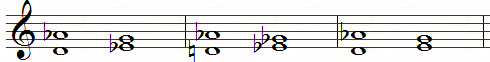 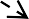 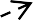 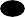 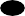 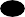 VII,II	I, III	#VII	I	II	IIIТритон 4ув от «ре»:ув4	A,fis	a	Fis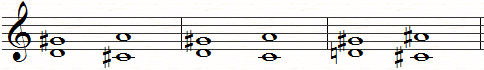 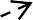 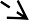 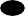 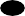 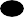 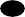 IV,VI	III,V	IV	III	VI	VВнимание: если тональности не существует, она должна быть энгармонически заменена на существующую. Например, несуществующий des-moll надо заменить на cis-moll:Тритон 5ум от «до»:ум5	Des,b	des	=	cis	B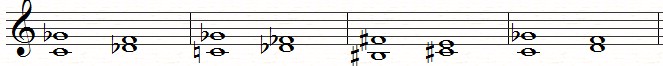 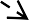 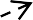 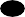 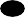 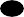 VII,II	I, III	#VII	I	= #VII	I	II	IIIДомашние  задание: Построить и разрешить  тритоны от звука «ми» и «фа» в нотных тетрадях.  Выполнить задание, сфотографировать и прислать на ватсап по номеру 89528331914